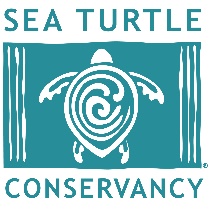 Programa de Pasantías de la Sea Turtle Conservancy           Tortuguero, Costa Rica.Coordinadora de Proyectos Especiales: Gloria Guerrero CorralesDirector Científico: Roldán A. ValverdeLa Sea Turtle Conservancy (STC), antes conocida como Caribbean Conservation Corporation, es la organización de investigación y conservación de tortugas marinas más antigua del mundo. La STC fue fundada en 1959 por el renombrado experto en tortugas marinas Dr. Archie Carr, con el objetivo de salvar a las tortugas marinas de la inminente extinción a la que se enfrentaban, mediante un estricto programa de conservación basado en la ciencia. Durante más de 60 años, los programas de investigación de STC han generado gran parte de lo que hoy se conoce sobre las tortugas marinas y las amenazas a las que se enfrentan, por lo que la organización aplica los conocimientos obtenidos para llevar a cabo uno de los programas de protección y recuperación de tortugas marinas más exitosos del mundo. La misión científica de STC es producir la información necesaria para conservar las poblaciones de tortugas marinas que utilizan Tortuguero como playa de anidación, para que puedan cumplir con sus roles ecológicos en la naturaleza. En Costa Rica, la STC trabaja en coordinación con las autoridades medioambientales, la comunidad de Tortuguero y otros grupos que estudian las tortugas marinas en playas de otros lugares de la región. La información recopilada durante el programa anual de vigilancia y conservación de las tortugas marinas desempeña un papel fundamental en la elaboración de estrategias de gestión adecuadas para proteger a las tortugas marinas de la zona. Los resultados del trabajo desarrollado por STC en Tortuguero, Costa Rica, fueron esenciales para la creación del Parque Nacional Tortuguero (PNT) en 1970 y la aprobación de una ley específica de protección de las tortugas marinas en 2002. En la actualidad, el PNT incluye 30 km de playas protegidas para garantizar la anidación de las tortugas marinas; el desarrollo y el uso de esta zona, así como todos los aspectos relacionados con la fauna, están regulados por el Ministerio de Ambiente y Energía (MINAE).El programa de prácticas STC desarrollado en la estación biológica John H. Phipps está diseñado para estudiantes de educación superior en ciencias biológicas y ambientales o campos similares, que buscan adquirir experiencia y conocimientos sobre programas de conservación de especies amenazadas, así como desarrollar programas de investigación y seguimiento en temas relacionados con: el cambio climático, las amenazas antropogénicas, la ecología de poblaciones y la gestión ambiental.Objetivos del programa Ampliar el alcance de nuestros esfuerzos de conservación, proporcionando nuevas oportunidades de aprendizaje a los jóvenes investigadores. Ampliar el programa de investigación y desarrollar estrategias de mitigación contra las nuevas amenazas que afectan a las poblaciones de tortugas marinas. Campos de investigación Ecología de las poblaciones de tortugas marinas en las playas de anidación Los datos de monitoreo recolectados a lo largo de los años en Tortuguero plantean una gran cantidad de información, la cual es necesario analizar de manera independiente así como correlacionarla a diferente escala para identificar patrones y tendencias que nos ayuden a entender mejor la dinámica de las poblaciones de tortugas marinas estudiadas en esta guardGestión medioambiental Desarrollar un proceso de evaluación y seguimiento que involucre el trabajo directo con la comunidad, buscando soluciones a largo plazo a los diferentes problemas de conservación que actualmente afectan la biodiversidad y la viabilidad de Tortuguero como destino turístico, plantear alternativas y recomendaciones de manejo para generar un uso sostenible de los recursos naturales que mejore la experiencia turística al tiempo que garantice la conservación de los recursos naturales. Identificación y seguimiento de las amenazas antropogénicas a las poblaciones de tortugas marinas que anidan. La interacción entre las actividades humanas y las poblaciones de fauna silvestre puede acarrear graves repercusiones que afecten el desarrollo de dichas poblaciones. Por ello, es importante identificar y evaluar las diferentes variables directamente relacionadas con las actividades humanas, que tienen consecuencias directas sobre las poblaciones de tortugas marinas que anidan en Tortuguero. Identificación y seguimiento de las amenazas relacionadas con el cambio climático que afectan a las poblaciones de tortugas marinas en las playas de anidación Estudiar y evaluar el efecto de diferentes variables ambientales como la temperatura, la precipitación, las mareas, los fenómenos de erosión y otros vectores que afectan al desarrollo de las poblaciones de tortugas marinas en Tortuguero. Condiciones de trabajo Las principales responsabilidades de los pasantes incluirán patrullas nocturnas, estudios de rastreo a primera hora de la mañana, seguimiento y excavación de nidos marcados. Los pasantes se encargarán de colocar marcas y medir a las tortugas en la playa, registrar la actividad de anidación durante las encuestas y recopilar la información pertinente. Además de contribuir con las actividades de monitoreo, cada pasante deberá desarrollar un proyecto de investigación personal basado en los diferentes campos de trabajo establecidos por la organización, de lo contrario los pasantes podrán desarrollar un proyecto independiente que contribuya a los objetivos de conservación establecidos.Las actividades de seguimiento de las tortugas marinas se realizan principalmente a lo largo de 8 km (5 millas) de la playa de anidación. Los pasantes deben estar preparados para trabajar muchas horas, durante el día y la noche, a menudo con poco descanso. Las patrullas en la playa incluyen caminar varios kilómetros sobre arena muy blanda y con cualquier tipo de clima; por lo tanto, una excelente condición física es requisito indispensable para que los pasantes formen parte de nuestro programa.Tortuguero es uno de los lugares menos accesibles de Costa Rica. Los insectos y otros animales tropicales pueden ser dañinos y no se dispone de tratamientos médicos avanzados en la zona. Es importante tener cuidado cuando se trabaja en el campo y durante las actividades recreativas. Perfil de los becarios Estudiantes de educación superior, matriculados en ciencias biológicas o medioambientales, medicina veterinaria o carreras similares. Los solicitantes deben ser mayores de 18 años.Tener un buen dominio del idioma inglés escrito y hablado. Es deseable que tenga algunos conocimientos de español. Conocimientos básicos de software de Microsoft y gestión de datos. Para trabajar adecuadamente en nuestro puesto, teniendo en cuenta la situación de cohabitación y convivencia, se requiere que los aspirantes posean cualidades como la sociabilidad, el trabajo en equipo, la iniciativa, la adaptación a imprevistos y, sobre todo, que sean responsables e independientes. La duración mínima de las prácticas es de 45 días.Requisitos para solicitar y realizar las prácticas CV completo Carta de presentación explicando la motivación, el área de interés de los estudios y la experiencia del solicitante. Dos cartas de referencia Rellenar el formulario de solicitud adjunto, estableciendo las fechas tentativas de las prácticas. Certificado de seguro médico. Costes de las prácticas El programa de prácticas tiene una cuota de 45 dólares diarios. Esta cuota cubre 3 comidas calientes, una cama, servicios de habitación y lavandería, acceso a Internet (lento), su permiso de investigación y formación para trabajar con nuestros equipos en la playa, así como una supervisión constante y asesoramiento académico durante el desarrollo de su proyecto de investigación personal.¿Cómo aplicar? Envíe un correo electrónico con toda la información requerida a:Gloria Guerrero Corrales (gloria@conserveturtles.org)Coordinadora de Proyectos EspecialesPrograma de pasantías Sea Turtle Conservancy.  Tortuguero, Costa Rica.2022Programa de pasantías Sea Turtle Conservancy.  Tortuguero, Costa Rica.2022Programa de pasantías Sea Turtle Conservancy.  Tortuguero, Costa Rica.2022Programa de pasantías Sea Turtle Conservancy.  Tortuguero, Costa Rica.2022Programa de pasantías Sea Turtle Conservancy.  Tortuguero, Costa Rica.2022Programa de pasantías Sea Turtle Conservancy.  Tortuguero, Costa Rica.2022Programa de pasantías Sea Turtle Conservancy.  Tortuguero, Costa Rica.2022Programa de pasantías Sea Turtle Conservancy.  Tortuguero, Costa Rica.2022Programa de pasantías Sea Turtle Conservancy.  Tortuguero, Costa Rica.2022Programa de pasantías Sea Turtle Conservancy.  Tortuguero, Costa Rica.2022Programa de pasantías Sea Turtle Conservancy.  Tortuguero, Costa Rica.2022Nombre del pasante:Correo electrónico:Correo electrónico:N° de pasaporte:Nacionalidad:Nacionalidad:Fecha de nacimiento:Género:Género:MasculinoMasculinoMasculinoHembraHembraAntecedentes / Estudios:Afiliación:Afiliación:Periodo de prácticas:Fecha de inicio:Fecha final:Fecha final:Total de días:Total de días:Campo de interés: Idiomas:Nombre del supervisor:Información de contacto:Información de contacto:Firma del pasante: